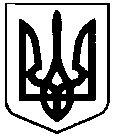 СВАТІВСЬКА МІСЬКА РАДАСЬОМОГО СКЛИКАННЯПОЗАЧЕРГОВА СЬОМА СЕСІЯРІШЕННЯВід 23 серпня 2016  р.                                 м. Сватове                                                       № 7/5 «Про передачу земельної ділянки в користування на умовах оренди ФГ «Мирна Долина» за адресою: Луганська область, м. Сватове, вул. Челюскінців, 3а»Розглянувши заяву голови ФГ «Мирна Долина» Іванова Ю.Є., юр. адреса: м. Сватове, вул. Водоп’янова, 62, про передачу земельної ділянки в користування на умовах оренди за адресою: Луганська область, м. Сватове, вул. Челюскінців, 3а, для розміщення та експлуатації основних, підсобних і допоміжних будівель та споруд будівельних організацій та підприємств, керуючись ст. 59 Закону України “Про місцеве самоврядування в Україні”, ст. 12, 125, 126, 141 Земельного кодексу України,                                 Сватівська міська радаВИРІШИЛА:1. Передати ФГ «Мирна Долина» земельну ділянку в користування на умовах оренди для розміщення та експлуатації основних, підсобних і допоміжних будівель та споруд будівельних організацій та підприємств, загальною площею – 0.1255 га. кадастровий номер (4424010100:24:126:0067) за адресою: Луганська область, м. Сватове, вул. Челюскінців, 3а.2. Встановити термін оренди земельних ділянки на 5 (п’ять) років.  Зобов’язати ФГ «Мирна Долина» протягом 10 днів з моменту набрання чинності даного рішення укласти договір оренди земельної ділянки з Сватівською міською радою та провести державну реєстрацію укладеного договору відповідно чинного законодавства.4 Сватівській ОДПІ здійснювати контроль за надходженням орендної плати згідно договору оренди.5. Контроль за виконанням даного рішення покласти на постійну депутатську комісію з   питань будівництва, благоустрою, комунального обслуговування, земельних відносин та екології.6. Дане рішення набирає чинності з моменту його прийняття.Сватівський міський голова    	    	                               	                           Є.В.Рибалко